Eduqas A Level PsychologyGCSE to A Level – Webinar 2Research Methods WorkbookThis booklet is designed to remind you of research methods knowledge and skills that you already have from your GCSE learning.You must print and keep this workbook safe for using in class in SeptemberYour task at home is to conduct two pieces of research! Task 1 – Investigating Screen TimeYour challenge is to collect 2 pieces of data on Screen Time usage. You are one participant, and you must recruit an adult as the second!On the same day, both participants will record their Screen Time for that day as well as their age.Task Two – Investigating personality Your task is to create a personality questionnaire that we can use in class with your new classmates. You are aiming to find out as much as you can about their personality using only 5 questions! Write your questions below:Maths PracticeMeasures of Central Tendency:  Explain how to calculate each of these: Extension – When is each measure appropriate to use? Graphical Representation We need to know a variety of types of graphical representation in Psychology, however most of them you will have covered in GCSE maths! Below you need to roughly sketch a graph for each type. You can make up the data but make sure it is going to fit the correct graph! Below each one, explain when this graph would be appropriate to use! Bar Chart 							Line Graph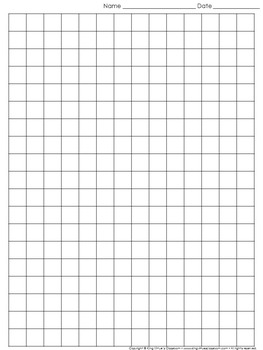 Pie Chart 							Scatter PlotAre there any other types of graphs you’ve learnt about?Research Methods Knowledge – Key Term Glossary – We will add to this through the year! Define these key terms:Participant OneParticipant TwoAgeScreen TimeMeanMedianModeProvide the calculations & answer in each box for the following:Provide the calculations & answer in each box for the following:1What is the mean of50, 52, 57, 696What is the median of903, 902, 900, 902, 9022What is the median of89, 91, 92, 90, 91, 87, 887What is the mean of358, 369, 4043What is the range of15, 12, 31, 10, 178What is the mean of1, 5, 5, 7, 8, 104What is the mean of10, 10, 12, 8, 15, 5, 14, 14, 7, 59What is the mode of721, 724, 726, 724, 7245What is the range of20, 11, 32, 45, 1210What is the mean of500, 600, 498, 486Independent variableDependent variableConfounding variableHypothesisQuantitative dataQualitative dataAn experimentA CorrelationMeasure of central tendency   Measure of dispersion